KILPAILUKUTSUTervetuloa Varkauden Urheiluratsastajat ry:n järjestämiin seuran kouluratsastuskilpailuihin sunnuntaina 16.11.14 alk. klo 9, Varkauden Ratsastuskeskukselle. Luokka 1	A-merkin kouluohjelma 2006, avoin VUR:n jäsenilleLuokka 2	B-merkin kouluohjelma 2010, avoin VUR:n jäsenilleLuokka 3	C-merkin kouluohjelma 1997, avoin VUR:n jäsenilleErityismääräyksiä:Ilmoittautumiset viimeistään ma 10.11. lämpiön seinällä olevaan listaan tai tekstiviestillä Jonna Vepsäläinen p. 041 4626 720. Peruutukset tehtävä ilmoittautumisajan sisällä samaan puhelinnumeroon.Ratsastajan on oltava Varkauden Urheiluratsastajat ry:n jäsen.Lähtömaksu 8 €/luokka, hevosen vuokra Varkauden Ratsastuskeskuksen hevosista 8 €/rata.Siisti asu, luokissa 1,2 kannukset pakolliset. Luokassa 3 raippa tai kannukset, ei molempia.Palkintoina ruusukkeet sekä voittajalle esinepalkinto.Kilpailuissa sallitaan max 3 starttia/hevonenKilpailuissa noudatetaan SRL:n sääntöjä soveltuvin osin.	Lähtölistat VUR:n nettisivuilla www.vur.fi lauantaina 15.11. klo 12.Kilpailupaikalla on hyvä kanttiini.Pakkasraja kilpailuissa -18°C.Järjestäjä pidättää oikeuden muutoksiin.TERVETULOA KILPAILEMAAN!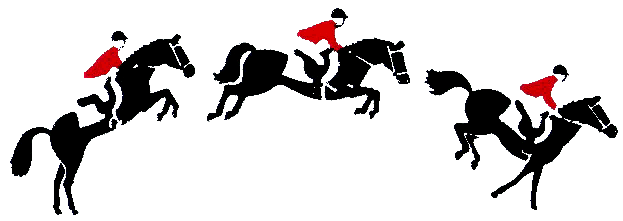 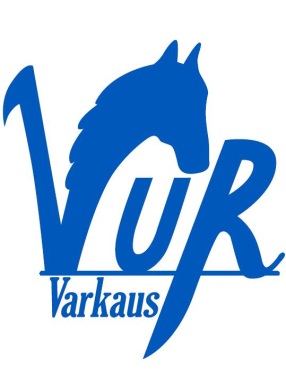 Varkauden Urheiluratsastajat ry		Varkauden Ratsastuskeskus